Курсовая работапо дисциплине МАТЕМАТИЧЕСКИЕ МЕТОДЫ В ЭКОНОМИКЕСодержание.1. Цель работы.2. Условие задачи.3. Общий вид постановки задачи линейного программирования.4. Решение исходной и двойственной задачи на максимум прибыли.5. Экономический анализ решения задачи на максимум прибыли.6. Решение исходной и двойственной задачи на минимизацию суммарных издержек.7. Экономический анализ решения задачи на минимизацию суммарных издержек.8. Список использованной литературы.Нужно переделать курсовую под другой вариант, ниже нужные цифры обозначены в таблице красным цветом1. Цель работы.Научиться самостоятельно проводить бизнес - операционное исследование, основными этапами которого являются построение математической модели, решение управленческой задачи и анализ практических результатов. 2. Условие задачи. Руководству сталелитейной компании Северсталь необходимо улучшить финансовое состояние компании. Для этого менеджеру компании поручено разработать две компьютерные модели бизнес – оптимизации выпуска 4 – х марок стали:а)  первая модель должна решить задачу обеспечения максимальной прибыли (в тыс. руб.)б) вторая модель должна решить задачу минимизации суммарных издержек (в тыс. руб.)Предварительные исследования позволили составить следующую таблицу исходных данных:3. Общий вид постановки задачи линейного программирования.Задача о распределении ресурсов.Пусть n  видов продукции производится из m  видов ресурсов.Xk - объем производства k –ого вида продукции, k =  1, … n.aj  - расход i – ого вида ресурсов на единицу k – ого вида продукции.bk – объем заказов на k – ый вид продукции.Ck – цена k – ого вида продукции.di – запас i – ого вида ресурсов, i = 1, … m.Ci – цена i – ого вида ресурса.Необходимо таким образом распределить ресурсы между видами продукции, чтобы выполнить ограничения по объему заказов и по запасом при этом: 1) суммарные затраты должны быть минимальными2) прибыль должна быть максимальной.Целевая функция на минимум суммарных затрат: Целевая функция на максимум прибыли:Ограничения по объему запасов: Ограничения по запасам:4. Решение исходной и двойственной задачи на максимум прибыли.Задача ЛП на максимум прибыли.Исходная задача:Xk - объем производства k –ого вида продукции, k =  1, … n., тыс.тОграничения по объему заказов:Ограничения по запасам материалов:Целевая функция:Решение исходной задачи выполнено в EXСEL с помощью программы «Поиск решения.» Результаты в Табл.1.Табл. 1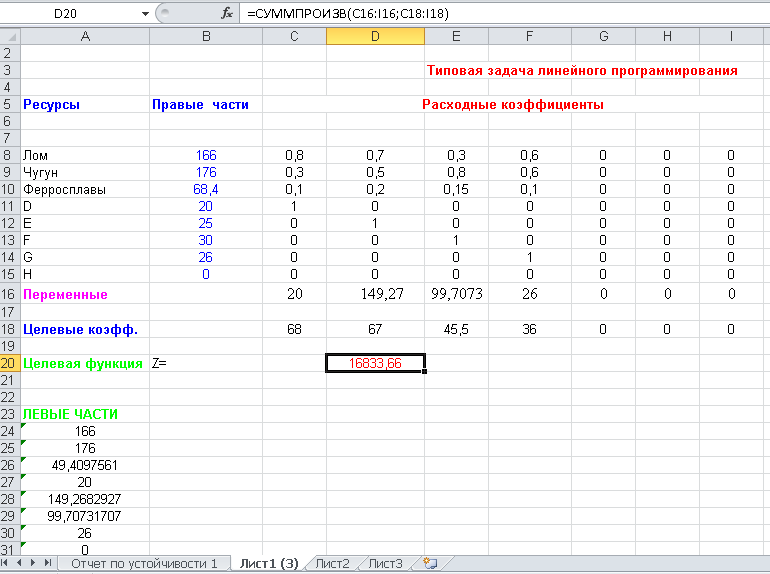 Итак, x1 = 20, x2 = 149,27, x3 = 99,7073 , x4 = 26 Fmax = 16833,66Двойственная задача:Ограничения:Целевая функция:Решение исходной задачи и двойственной задачи на максимум.Исходная задача. Решение исходной задачи выполнено в EXСEL с помощью программы «Поиск решения.» (Табл. 1)Итак, x1 = 20, x2 = 149,27 , x3 = 99,7073  , x4  = 26 Fmax = 16833,66Двойственная задача.Т.к. x1 , x2 , x3 , x4 ≠ 0, то согласно теории, соответствующие ограничения 2 – ой задачи обращаются в равенство.Более того, т.к. ограничение (2) , (3) , (7) исходной задачи выполняются  как строгие неравенства, то y2 = y3 = y7=0Для нахождения y воспользуемся таблицей «Устойчивость решения» (Табл. 2 «отчет по устойчивости»).Табл. 2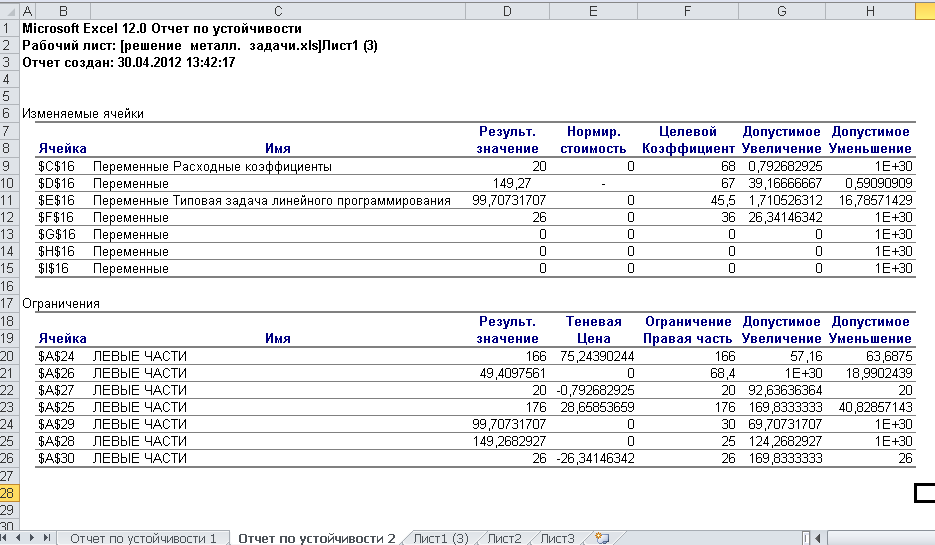 y1 = 0, 8 тыс. руб./т стали №1y6 =  28, 7 тыс. руб./т ломаy5 = 75, 2 тыс. руб./т чугунаy4 = 26, 3 тыс. руб./т стали №1Контроль вычисления: -20*0,8 – 20*0 – 30*0 – 26*26,3 + 166*75,2 + 176*28,7 + 68,4*0  = 16833,66Fmax=GminРазмерность оптимальных решений двойственной задачи определятся как отношение размерности целевой функции  прямой задачи к размерности ограничений прямой задачи.(Третья теорема двойственности)5. Экономический анализ решения задачи на максимум прибыли.Так как выполняется необходимое и достаточное условие 1-ой теоремы двойственности, то есть значения целевых функций исходной и двойственной задач совпадают, то обе задачи решены верно.Следуя рекомендации, необходимо выпустить 20 тыс. т стали 1 марки;  149,27 тыс. т стали 2 марки;  99,7073  тыс. т стали 3 марки и 26 тыс. т стали 4 марки. При этом ожидаемая прибыль равна 16833,66.Так как y7 = 0 , то запас ферросплавов недефицитен. y5, y6 ≠ 0, (лом и чугун соответственно) то их запасы относятся к дефицитным.План производства по 1-ой и 4-ой маркам стали выполнен, а по 2-ой и 3-ей маркам – перевыполнен (ограничения по объему заказов исходной задачи).Если увеличить объем заказов на 1 тыс. т 1-ой марки стали, то прибыль уменьшится на 0,793 тыс. руб., 4-ой марки стали – прибыль уменьшится на 26,34 тыс. руб.Для увеличения прибыли целесообразно увеличивать долю выпуска 2-ой и 3-ей марок стали. Так как y5 > y6 ,то дополнительные средства следует инвестировать в закупку лома, при увеличении запасов лома значение целевой функции (прибыль) увеличится на 75,2 тыс. руб., чугуна – на 28,7 тыс. руб.6. Решение исходной и двойственной задачи на минимизацию суммарных издержек.Задача ЛП на максимум прибыли.Исходная задача:Xk - объем производства k –ого вида продукции, k =  1, … n., тыс.тОграничения по объему заказов:Ограничения по запасам материалов:Целевая функция:Решение исходной задачи выполнено в EXСEL с помощью программы «Поиск решения.» Результаты в Табл.3.Табл. 3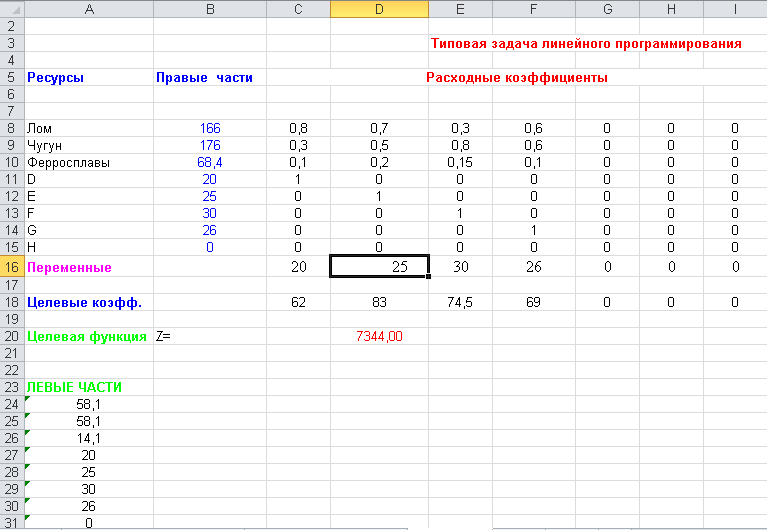 Итак, x1 = 20, x2 = 25, x3 = 30 , x4 = 26. Fmin = 7344.Двойственная задача:Ограничения:Целевая функция:Решение исходной и двойственной задач на минимум суммарных затрат.Исходная задача. Решение исходной задачи выполнено в EXСEL с помощью программы «Поиск решения.» (Табл. 3)Итак, x1 = 20, x2 = 25 , x3 = 30 , x4  = 26 Fmin = 7344Двойственная задача.Т.к. x1 , x2 , x3 , x4 ≠ 0, то согласно теории, соответсвуюшие ограничения 2 – ой задачи обращаются в равенство.Более того, т.к. ограничение (5) , (6) , (7) исходной задачи выполняются  как строгие неравенства, то y5 = y6 = y7=0Для нахождения y воспользоваться 4 таблицей «Устойчивость решения» (Табл. 4 «отчет по устойчивости»).Табл. 4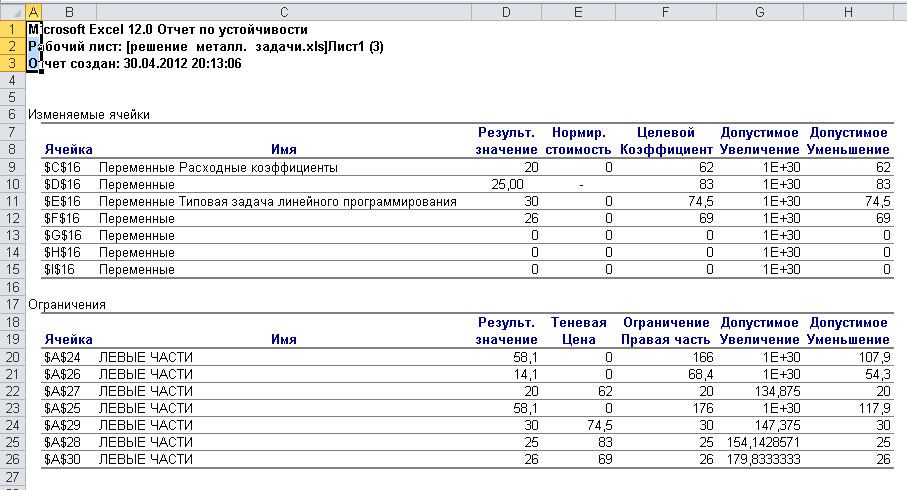 y1 = 62 тыс. руб./т стали №1y2 = 83 тыс. руб./т стали №2y3 = 74,5 тыс. руб./т стали №3y4 = 69 тыс. руб./т стали №4Контроль вычисления:   20*62+25*83+30*74,5+26*69-166*0-176*0-68,4*0= 7344Fmax=GminРазмерность оптимальных решений двойственной задачи определятся как отношение размерности целевой функции  прямой задачи к размерности ограничений прямой задачи.(Третья теорема двойственности)
7. Экономический анализ решения задачи на минимизацию суммарных издержек.Так как выполняется необходимое и достаточное условие 1-ой теоремы двойственности, то есть значения целевых функций исходной и двойственной задач совпадают, то обе задачи решены верно.Следуя рекомендации, необходимо выпустить 20 тыс. т стали 1 марки; 25 тыс. т стали 2 марки; 30 тыс. т стали 3 марки и 26 тыс. т стали 4 марки. При этом минимальные суммарные затраты будут равны 7344 тыс. руб.Так как y5=y6=y7 = 0 , то запас лома, чугуна и ферросплавов недефицитен. План производства по всем маркам стали выполнен (ограничения по объему заказов исходной задачи).Если увеличить объем заказов на 1 тыс. т 1-ой марки стали, то затраты увеличатся на 62 тыс. руб., 2-ой марки стали, то затраты увеличатся на 83 тыс. руб., 3-ой марки стали, то затраты увеличатся на 74,5 тыс. руб., 4-ой марки стали –  на 69 тыс. руб.Для уменьшения суммарных затрат лучше всего понизить выпуск 2-ой марки стали, так как ymax=83.Наиболее выгодно производство 1-ой марки стали.Список использованной литературы.Браверман Э. М. Математические модели планирования  и управления в экономических системах. М.: Наука, 1976.Розоноэр Л. И. Математические методы в решении экономических задач. М.: МИСиС, 1984.Максимов Ю. М., Рожков И. М., Саакян М. А., Математическое моделирование металлургических процессов. М.: Металлургия, 1976.                    № стали№ материалаРасх. коэфф. по маркам сталиРасх. коэфф. по маркам сталиРасх. коэфф. по маркам сталиРасх. коэфф. по маркам сталиЦена, тыс. руб. / т Запасы ресурсов                    № стали№ материала1234Цена, тыс. руб. / т Запасы ресурсовЛом0,80,70,30,640166(177)Чугун0,30,50,80,650176(187)Ферросплавы 0,10,20,150,115068,4(67.3)Цена, тыс. руб. / т130150120105Объем заказов, тыс. т.20253026